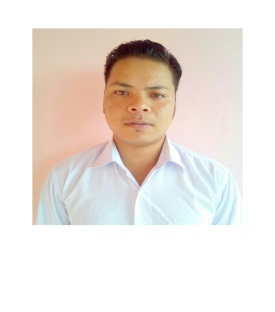                                           RESUMEBarnabas Barnabas.361651@2freemail.com 

Career Objective-
To make my career in hotel management field by using my good management skills for the mutual growth.
Educational Background-	
Passed higher secondary from MBOSE board in year 2012 with 70.03 %.
Passed secondary school from MBOSE  board in year 2010 with 80.3 %.
Additional Qualification-Ms word, excel and powerpoint (Beginner)
Training undertaken-
3 months hospitality training from Don Bosco Technical School Shillong. 
Learning include- houesekeeping ,f&b services,front office. 
  -Observing the team handling by supervisor
  -To solve the customers problem.
  -Understanding the administration activities.Work Experience-1 year experience as a front office staff  at Sagara Beach Resort Kovalam kerala india.
Key skills-
-Good listening skills.
-Team management.
-Good leadership skills.
-Good motivator.
-Hard working.
-Disciplined.


Hobbies-
-Playing athlete games.
-Swimming
-Watching TV.

DECLARATION-I hereby declare that the details furnished above are true and correct to the best of my knowledge and belief and I undertake to inform you of any changes therein, immediately.